Об однократном и бесплатном предоставлении земельного участка, в общую долевую собственность для индивидуального жилищного строительстваВ соответствии с п. 6 ст. 39.5 Земельного кодекса Российской Федерации, п. 2 ст. 10 Закона Республики Башкортостан от 05.01.2004 года № 59-з «О регулировании земельных отношений в Республике Башкортостан», решением Комиссии по вопросам однократного и бесплатного предоставления в собственность граждан земельных участков для индивидуального жилищного строительства при сельском поселении Миякибашевский сельсовет муниципального района Республики Башкортостан от 14.06.2016 г. № 1, п о с т а н о в л я ю:1. Предоставить однократно и бесплатно в общую долевую собственность в равных долях земельный участок с кадастровым номером 02:40:101001:46 общей площадью 1995 кв.м, относящийся к категории земель населенных пунктов, расположенный по адресу: РБ, Миякинский район, с. Анясево, ул. Полевая, д. 39, для индивидуального жилищного строительства следующим гражданам:1.1. Ганиевой Ляйсан Фагимовне (дата рождения: 18.10.1977 г., паспорт серии 8005 № 329942 выдан Миякинским РОВД Республики Башкортостан 27.09.2004 г., зарегистрирована по адресу: РБ, Миякинский район, с. Анясево, ул. 1 мая, д. 24а);1.2. Ганиеву Радису Рифовичу (дата рождения: 26.04.1975 г., паспорт серии 8004 № 370348 выдан Миякинским РОВД Республики Башкортостан 05.06.2003 г., зарегистрирован по адресу: РБ, Миякинский район, с. Анясево, ул. 1 мая, д. 24а);1.3. Ганиевой Лилие Радисовне (дата рождения: 27.12.1999 г., паспорт серии 8013 № 867708 выдан отделением УФМС России по Республике Башкортостан в Миякинском районе 24.01.2014 г., зарегистрирована по адресу: РБ, Миякинский район, с. Анясево, ул. 1 мая, д. 24а);1.4. Ганиеву Ильдару Радисовичу (дата рождения: 18.10.2005 г., свидетельство о рождении II-АР № 526609 выдано Администрацией муниципального образования Миякибашевский сельсовет Миякинского района Республики Башкортостан Российской Федерации 24.10.2005 г., зарегистрирован по адресу: РБ, Миякинский район, с. Анясево, ул. 1 мая, д. 24а);1.5. Ганиеву Ренату Радисовичу (дата рождения: 28.06.2013 г., свидетельство о рождении III-АР № 795994 выдано отделом ЗАГС Миякинского района Управления записи актов гражданского состояния Республики Башкортостан 19.07.2013 г., зарегистрирован по адресу: РБ, Миякинский район, с. Анясево, ул. 1 мая, д. 24а).2. КУС Минземимущества РБ по Миякинскому району подготовить договор безвозмездного предоставления земельного участка, указанного в пункте 1 данного постановления, и обеспечить его заключение сторонами в 30-дневный срок со дня подписания настоящего приказа.3. Гражданам, указанным в пункте 1 данного постановления, в установленном порядке обеспечить:- государственную регистрацию права общей долевой собственности на земельный участок в Управлении Федеральной службы государственной регистрации, кадастра и картографии по Республике Башкортостан;- представление в КУС Минземимущества РБ по Миякинскому району 1 экземпляра договора с отметкой о государственной регистрации и копии свидетельства о государственной регистрации права на земельный участок в 10-дневный срок с момента его государственной регистрации.4. Контроль за исполнением настоящего постановления возложить на председателя КУС Минземимущества РБ по Миякинскому району Давлетшина И.Ш. Глава сельского поселения					Р.А. Аминев							БАШКОРТОСТАН  РЕСПУБЛИКАҺЫМИӘКӘ РАЙОНЫМУНИЦИПАЛЬ РАЙОНЫНЫҢМИӘКӘБАШАУЫЛ СОВЕТЫ АУЫЛБИЛӘМӘҺЕ СОВЕТЫ  РЕЙЕСЕ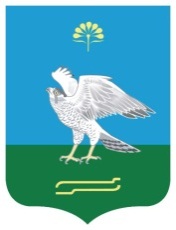 ПРЕДСЕДАТЕЛЬ СОВЕТАСЕЛЬСКОГО ПОСЕЛЕНИЯМИЯКИБАШЕВСКИЙ СЕЛЬСОВЕТМУНИЦИПАЛЬНОГО РАЙОНА МИЯКИНСКИЙ РАЙОНРЕСПУБЛИКИ БАШКОРТОСТАНҠАРАРПОСТАНОВЛЕНИЕ01 ноябрь  2016 й.№ 8901 ноября 2016 г.